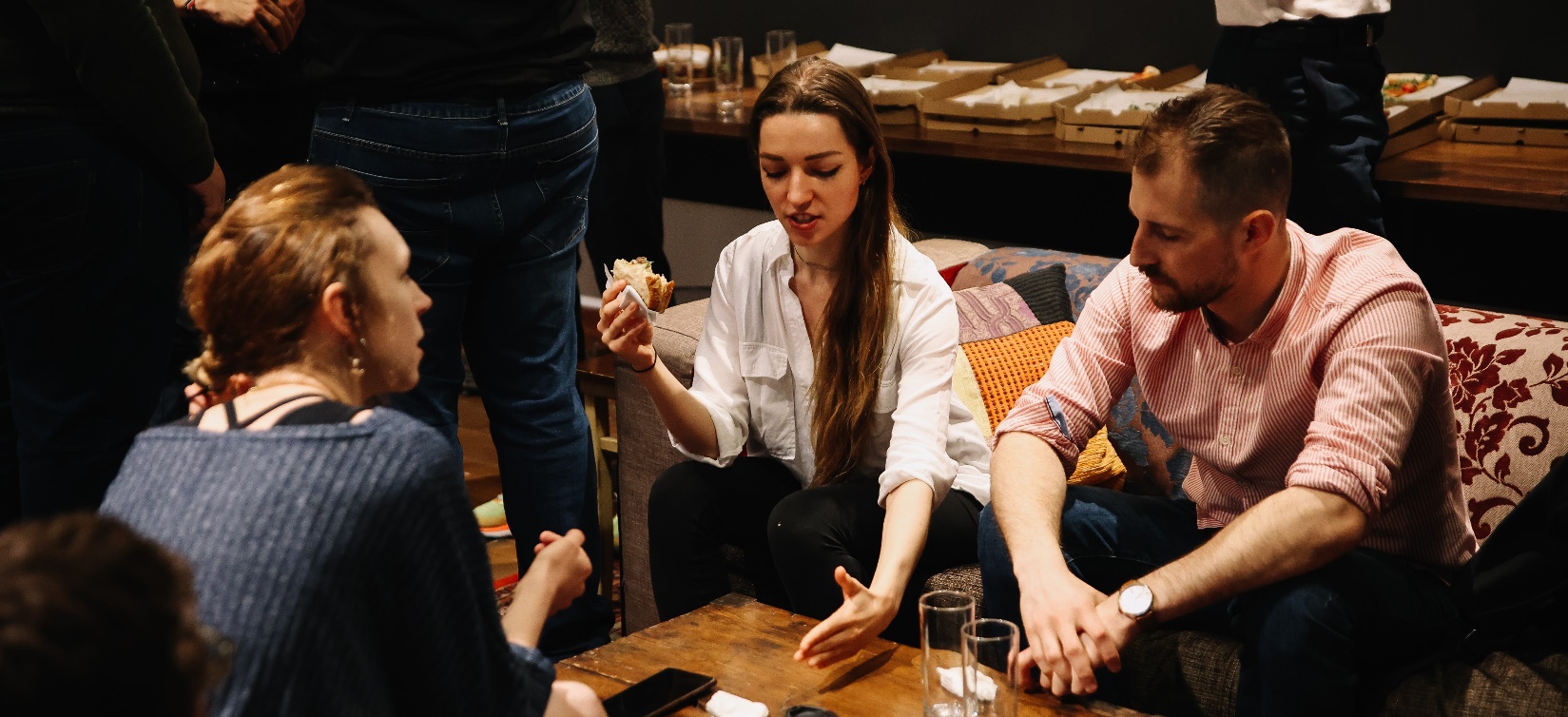 Application criteriaFor you to get selected for the program you need: a finished, or almost finished prototypea business that targets the international marketa team with at least two people who are determined to work full-time on the project1-2 team members who can dedicate their time for the entire length of the programa founding team with sufficient business and technological expertisebonus point if your startup solves a social issueGuide to preparing a business conceptOn the following page, you will find a template and guide on how to create a one-pager for your business. Your task is to prepare a business concept by filling out the spaces provided in the template, and then convert it o PDF for submission. Please keep your application document to 1 page! For a successful application, you must also fill out the application form by clicking the „Apply” button on the program’s website. If you have any questions you can contact us at mentor@designterminal.org . 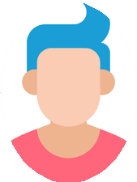 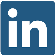 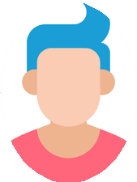 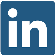 